QU4-6QUESTION: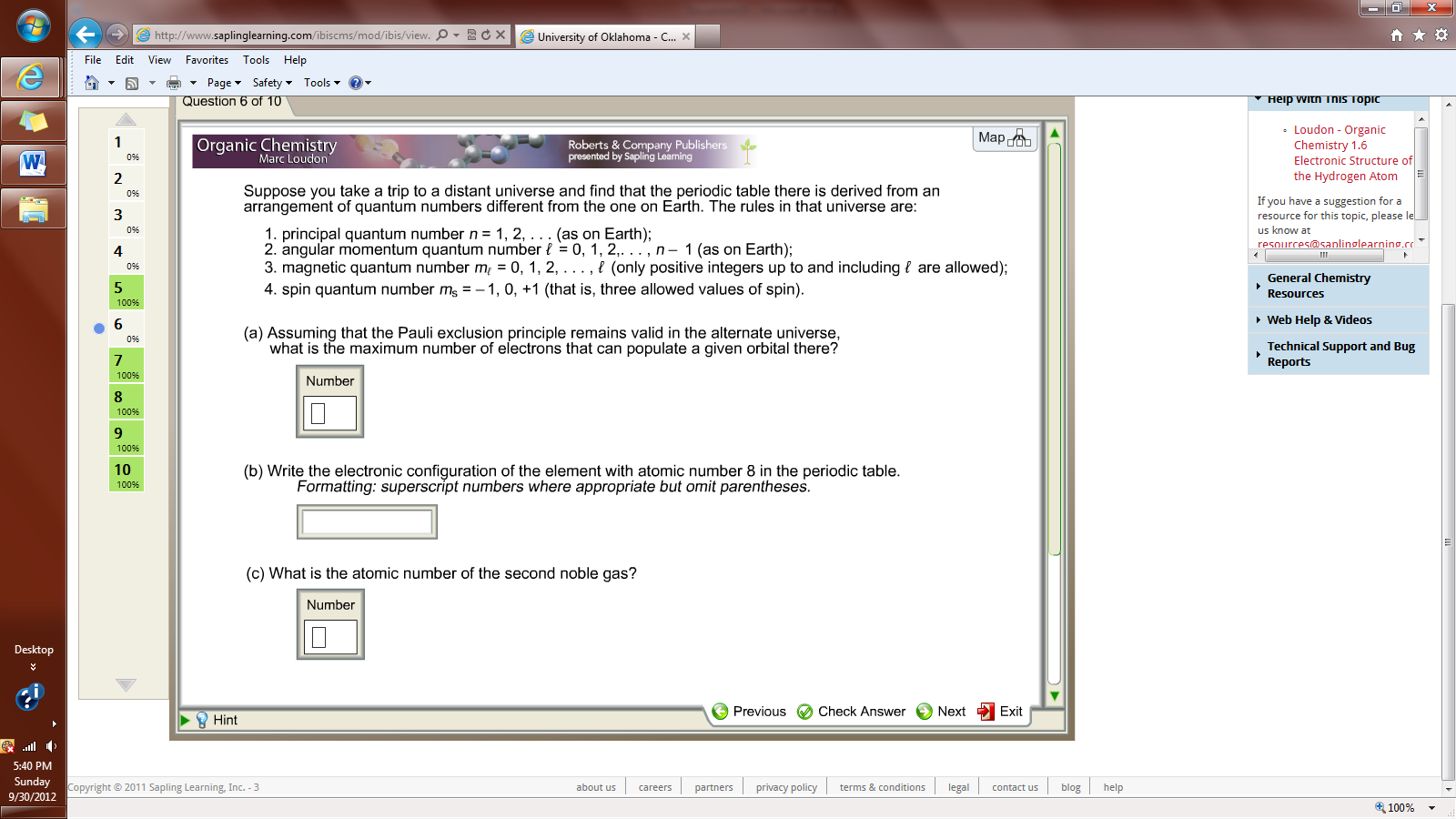 HINT: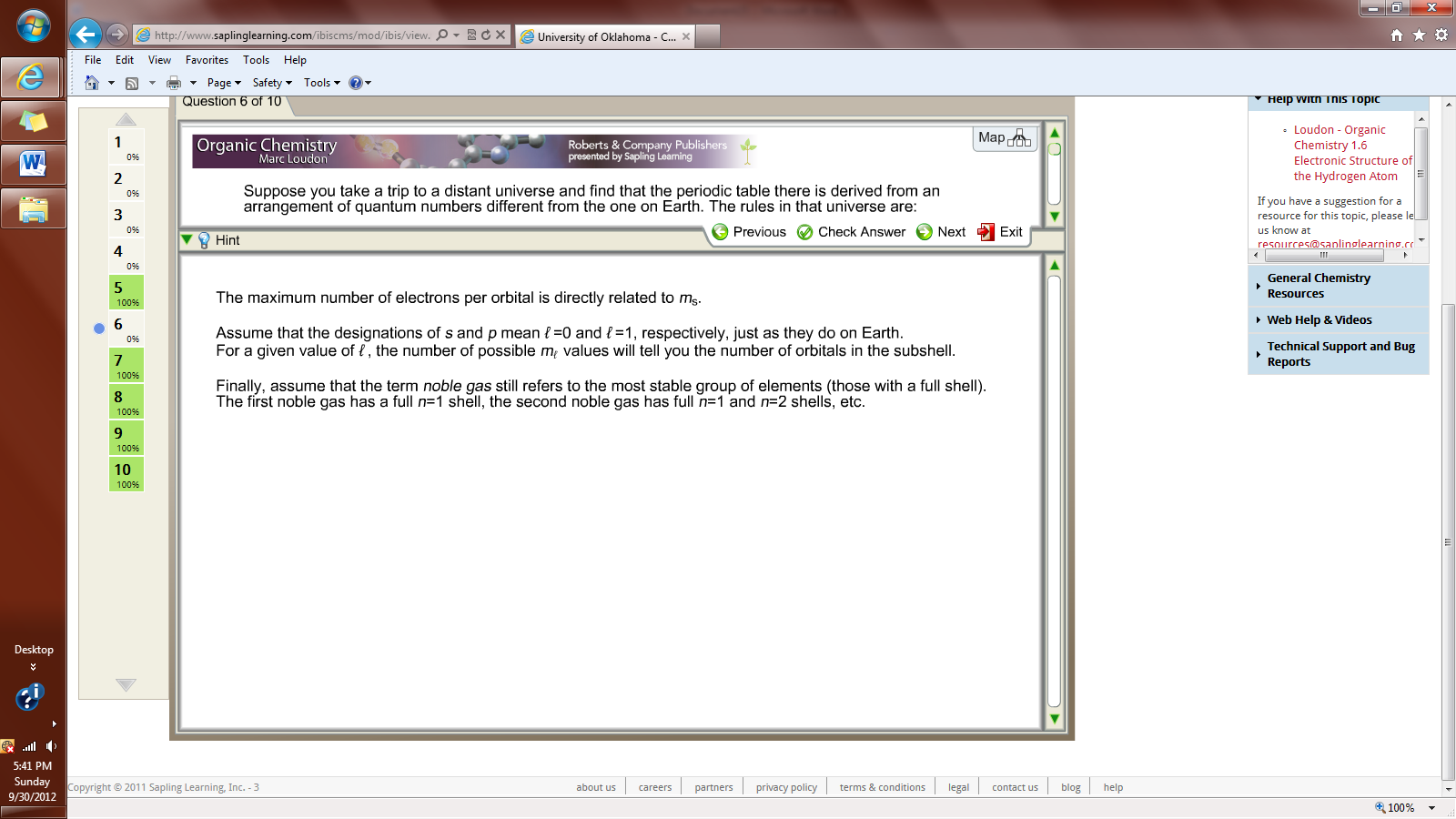 